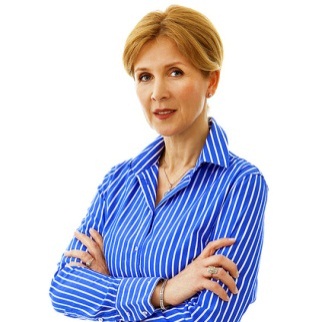 Jessica BeckerKundendienst VertreterTelefon: 0977 99 88 77 | Email: info@lebenslaufgestalten.de | Webseite: www.lebenslaufgestalten.deAdresse : Universitätsstraße 2, 86159 AugsburgMaster vonEtwasRasmussen College  Augsburg2010Bachelor von ScienceSaint. Joseph College Augsburg2008Diploma in PharmacyPharmacy InstitutionAugsburg2004Kundendienst VertreterCustomer Speak Augsburg2013- HeuteVivamus a mi. Morbi neque. Aliquam erat volutpat. Integer ultrices lobortis eros. Pellentesque habitant morbi tristique senectus et netus et malesuada fames ac turpis egestas.Patient RegistrationHeitRehabilitation Augsburg2013 – 2013Proin semper, ante vitae sollicitudin posuere, metus quam iaculis nibh, vitae scelerisque nunc massa eget pede.Medical Claim ExaminerPioneer Life Insurance FirmaAugsburg2010 – 2013Sed velit urna, interdum vel, ultricies vel, faucibus an, quam. Donec elit est, consectetuer eget, consequat quis, tempus quis, wisi. In in nunc.Kundendienst VertreterCustomer Speak Augsburg2013- HeuteVivamus a mi. Morbi neque. Aliquam erat volutpat. Integer ultrices lobortis eros. Pellentesque habitant morbi tristique senectus et netus et malesuada fames ac turpis egestas.Patient RegistrationHeitRehabilitation Augsburg2013 – 2013Proin semper, ante vitae sollicitudin posuere, metus quam iaculis nibh, vitae scelerisque nunc massa eget pede.Medical Claim ExaminerPioneer Life Insurance FirmaAugsburg2010 – 2013Sed velit urna, interdum vel, ultricies vel, faucibus an, quam. Donec elit est, consectetuer eget, consequat quis, tempus quis, wisi. In in nunc.Kundendienst VertreterCustomer Speak Augsburg2013- HeuteVivamus a mi. Morbi neque. Aliquam erat volutpat. Integer ultrices lobortis eros. Pellentesque habitant morbi tristique senectus et netus et malesuada fames ac turpis egestas.Patient RegistrationHeitRehabilitation Augsburg2013 – 2013Proin semper, ante vitae sollicitudin posuere, metus quam iaculis nibh, vitae scelerisque nunc massa eget pede.Medical Claim ExaminerPioneer Life Insurance FirmaAugsburg2010 – 2013Sed velit urna, interdum vel, ultricies vel, faucibus an, quam. Donec elit est, consectetuer eget, consequat quis, tempus quis, wisi. In in nunc.ProfessionellDonec ut est	Mauris	Ut nonummy	Donec blandit	Donec ut	DazugehörigeProin nec augue	Quisque aliquam	Pellentesque	Nunc ac magna	Maecenas odio	PersönlichPellentesque cursus	Pellentesque porttitor	Proin semper	Aliquam erat	Etiam an ligula	